IEEE P802.11
Wireless LANs	Abstract	This submission proposes resolution for 2 CIDs received for TGbe LB266:SP: Do you agree to the resolutions provided in doc 11-22/xxxxr0 for the following 2 CIDs for inclusion in the latest 11be draft?Result: Yes/No/AbstainRevisions:Rev 0: Initial version of the document.Interpretation of a Motion to AdoptA motion to approve this submission means that the editing instructions and any changed or added material are actioned in the TGbe Draft. This introduction is not part of the adopted material.Editing instructions formatted like this are intended to be copied into the TGbe Draft (i.e. they are instructions to the 802.11 editor on how to merge the text with the baseline documents).TGbe Editor: Editing instructions preceded by “TGbe Editor” are instructions to the TGbe editor to modify existing material in the TGbe draft. As a result of adopting the changes, the TGbe editor will execute the instructions rather than copy them to the TGbe Draft.Discussion:STA statistic information involved by 11k is widely used in trouble shooting, remote diagnose, Client steering and Load balance scenario. Some silicon vendors like QCLM, BRCM, Intel, etc. already support such feature in their legacy AP and STA products. The motivation is to extend such feature to MLO to support STA statistic information in WIFI7 AP/STA products.On the one hand, 11be group agreed the MLD level association, MLD level unicast data frames delivery between AP MLD and non-AP MLD. It’s essential to have MLD level STA statistic information via STA statistic request/report frame exchange.On the other hand, let’s assume the baseline only support link level STA statistic information, in order to distinguish MLD level from link level STA statistic information between two MLDs, STA statistic request &report carrying Basic Multi-Link subelement is only applied in MLD level STA statistic information exchange.1. Based on peer’s link level STA statistic information, MLD can re-map it’s TIDs to different links to have the better performance or load balance.2. Based on the peer’s MLD level STA statistic information or current associated non-AP MLD number, non-AP MLD may decide to associate with neighbor AP MLD.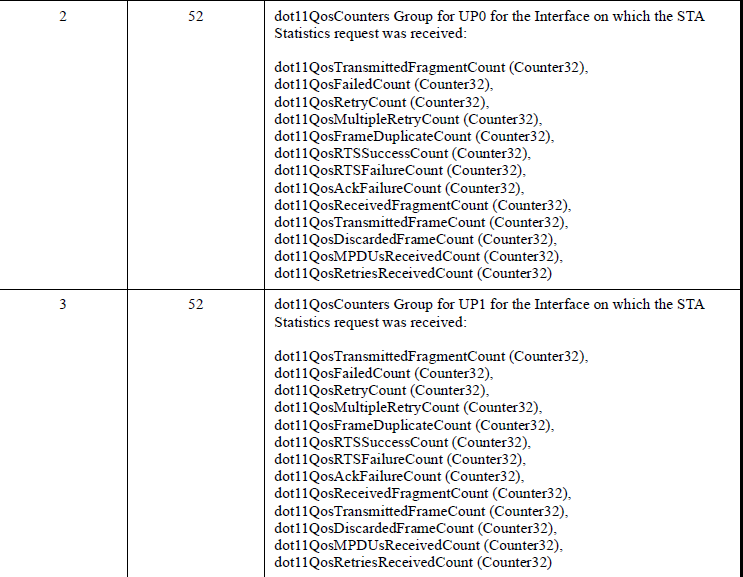 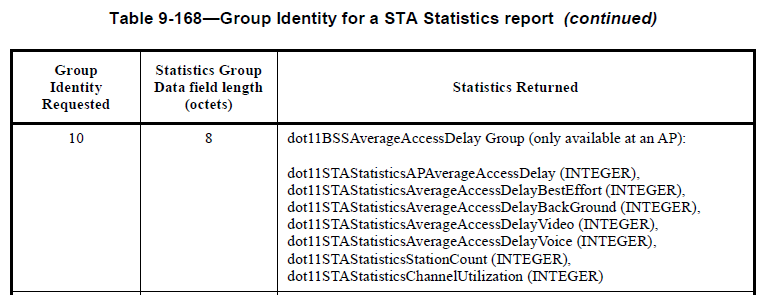 TGbe editor: Please note Baseline is 11be D2.2TGbe editor: Please update the following clause9.4.2.20.9 STA Statistics requestTGbe editor: Insert the following paragraph before the last paragraphTGbe editor: Insert the following new rows in Table 9-145—Optional subelement IDs for STA Statistics request9.4.2.21.9 STA Statistics reportTGbe editor: Insert the following paragraph The Optional Subelements field contains zero or more subelements. The subelement format and ordering ofsubelements are defined in 9.4.3 (Subelements).The Subelement ID field values for the defined subelements are shown in Table 9-169 (Optional subelementIDs for STA Statistics report).TGbe editor: Insert the following new rows in Table 9-169—Optional subelement IDs for STA Statistics report11.10.9.5 STA Statistics reportTGbe editor: Insert the following paragraph at the end of this paragraphCR for CIDs related to STA Statistics request and reportCR for CIDs related to STA Statistics request and reportCR for CIDs related to STA Statistics request and reportCR for CIDs related to STA Statistics request and reportCR for CIDs related to STA Statistics request and reportDate: Nov. 7, 2022Date: Nov. 7, 2022Date: Nov. 7, 2022Date: Nov. 7, 2022Date: Nov. 7, 2022Author(s):Author(s):Author(s):Author(s):Author(s):NameAffiliationAddressPhoneemailJay YangNokia Zhijie.yang@nokia-sbell.com Kasslin MikaNokia Lorenzo  Galati GiordanoNokia Okan MutganNokia Jianguo LiuNokia jianguo.a.liu@nokia-sbell.comCIDClausePage.LineCommentProposed ChangeResolution100099.4177.36MLD Average Access delay is missing, 11be should have a solution to extend BSS average Access Delay to MLD level average access dely.the commenter will provide a resolution100109.4.21210.0111be should provide a solution to extend STA Statistics request/report to MLD levelthe commenter will provide a resolution on it.Subelement IDNameExtensibleSubelement IDNameExtensible